Е Ж Е К В А Р Т А Л Ь Н Ы Й  О Т Ч Е ТОткрытое акционерное общество «Дружба»Код эмитента: 31673-Dза 4 квартал 2015 годаФактический адрес: 626150, Российская Федерация, Тюменская область, г.Тобольск, 4 микрорайон, дом 30Информация, содержащаяся в настоящем ежеквартальном отчете, подлежит раскрытию в соответствии с законодательством Российской Федерации о ценных бумагах.Директор _________________В.Я.Майер	12.02.2016Главный бухгалтер  не предусмотрен   12.02.2016(М.П.)Контактное лицо:Тел.: (834)52-24-19-40 Т/ Факс: (834 )56-24-19-58 Адрес электронной почты:cr4@bk.ru Адрес страницы в сети интернет: www..disclosure.ru/issuer/Содержание1.	ОСНОВНЫЕ СВЕДЕНИЯ	41.1.	Общая информация	41.2.	Основные виды деятельности	41.3.	Филиалы и представительства Общества	41.4.	Структура уставного капитала, основные участники/акционеры	41.5.	Информация об органах управления	51.6.	Информация о контрольных органах	.1.7.	Информация о реестродержателе и аудиторе	51.8.	Сведения о дочерних и зависимых обществах	52.	ОСНОВА ПРЕДСТАВЛЕНИЯ ИНФОРМАЦИИ В ОТЧЕТНОСТИ	62.1.	Основа представления	62.2.	Исправление ошибок в бухгалтерском учете и отчетности	62.3.	Последствия изменения учетной политики	72.4.	Организация и формы бухгалтерского учета	72.5.	Инвентаризация имущества и обязательств	72.6.	Порядок учета активов и обязательств, выраженных в иностранной валюте	302.7.	Нематериальные активы	302.8.	Результаты исследований и разработок	302.9.	Основные средства	82.10.	Незавершенное строительство	312.11.	Финансовые вложения	312.12.	Материально-производственные запасы	322.13.	Незавершенное производство и готовая продукция	332.14.	Расчеты с дебиторами и кредиторами	92.15.	Порядок учета добавочного капитала	102.16.	Кредиты и займы	332.17.	Целевое финансирование и государственная помощьДанные пояснения являются неотъемлемой частью бухгалтерской отчетности  ОАО «Дружба» (далее Общество) за 4 квартал  2015 г., подготовленной в соответствии с законодательством Российской Федерации.ОСНОВНЫЕ СВЕДЕНИЯОбщая информация Открытое акционерное общество «Дружба», сокращенное название ОАО «Дружба», ИНН/КПП 7206002156/720601001, зарегистрировано МИ ФНС РФ № 7 по Тюменской  области.Сведения в единый государственный реестр юридических лиц внесены 22 июля 2002 , за основным государственным регистрационным номером 1027201289642.В 2013 году в Устав  не вносились  изменения.Основные виды деятельностиОсновные виды деятельности Общества в проверяемом периоде:70.20.2 сдача в аренду нежилого недвижимого имуществаОбщество не осуществляет лицензируемые виды деятельности.Филиалы и представительства ОбществаОбщество не имеет филиалов (представительств).Структура уставного капитала, основные участники/акционерыУставный капитал Общества в соответствии с Уставом составляет 22580  руб.Уставный капитал Общества разделен на:1129  обыкновенных именных бездокументарных акций, каждая из которых имеет номинальную стоимость 20-00 (Двадцать ) рублей;Основными  акционерами Общества по состоянию на 30.06.2015 г. являются:Информация об органах управленияВысшим органом управления Общества является Общее собрание акционеров.Совет директоров осуществляет общее руководство деятельностью Общества, за исключением решения вопросов, отнесенных Уставом к исключительной компетенции общего собрания акционеров.Совет директоров Общества по состоянию на 31 декабря  2015 г. состоит из 5 человек:Руководство текущей деятельностью Общества осуществляется единоличным исполнительным органом Общества  директором, который действует на основании Устава Общества.Директор Общества – Майер Виктор ЯковлевичВ соответствии с Уставом, к компетенции единоличного исполнительного органа относятся все вопросы руководства текущей деятельностью Общества, за исключением вопросов, отнесенных к компетенции Общего собрания акционеров и Совета директоров.Информация о реестродержателе и аудитореРеестродержателем Общества является  ЗАО «Ведение реестров компаний». Адрес: 625003, Тюменская область , г.Тюмень, ул.Кирова, дом № 40Аудитором Общества является ООО «Уральская Консалтинговая Компания». Адрес: 625049, г. Тюмень, ул. Магнитогорская, д. 11.Сведения о дочерних и зависимых обществахОбщество по состоянию на 31 декабря 2015 г. не имеет дочерних и зависимых обществ.ОСНОВА ПРЕДСТАВЛЕНИЯ ИНФОРМАЦИИ В ОТЧЕТНОСТИОснова представленияНастоящая бухгалтерская отчетность Общества сформирована исходя из действующего в Российской Федерации законодательства.Ведение бухгалтерского учета в Обществе осуществляется в соответствии с требованиями Федерального закона РФ от 06.12.2011 г. № 402-ФЗ «О бухгалтерском учете» (до 01 января 2013 года – в соответствии с требованиями Федерального закона РФ от 21.11.1996 г. № 129-ФЗ «О бухгалтерском учете»), а также принятых в соответствии с ним Положений по бухгалтерскому учету, утвержденных приказами Минфина России.Учетная политика на 2015 год, утверждена приказом  директора Общества от 29.12.2014 г. № 5Учетная политика Общества сформирована на основе следующих основных допущений:активы и обязательства Общества существуют обособленно от имущества и обязательств собственника Общества и активов и обязательств других организаций (допущение имущественной обособленности);Общество планирует продолжать свою деятельность в обозримом будущем и у него отсутствуют намерения и необходимость ликвидации или существенного сокращения деятельности и, следовательно, обязательства будут погашаться в установленном порядке (допущение непрерывности деятельности);выбранная учетная политика применяется последовательно от одного отчетного года к другому (допущение последовательности применения учетной политики);факты хозяйственной жизни Общества относятся к тому отчетному периоду (и, следовательно, отражаются в бухгалтерском учете), в котором они имели место, независимо от фактического времени поступления или выплаты денежных средств, связанных с этими фактами (допущение временной определенности фактов хозяйственной жизни).Учетная политика Общества предполагает соблюдение требований полноты, осмотрительности, приоритета содержания перед формой, непротиворечивости и рациональности.Исправление ошибок в бухгалтерском учете и отчетностиПравила исправления ошибок и порядок раскрытия информации об ошибках в бухгалтерском учете и отчетности организаций, являющихся юридическими лицами по законодательству Российской Федерации (за исключением кредитных организаций и государственных (муниципальных) учреждений), установлены Положением по бухгалтерскому учету «Исправление ошибок в бухгалтерском учете и отчетности» (ПБУ 22/2010), утвержденным Приказом Минфина РФ от 28.06.2010 г. № 63н.Ошибка признается существенной, если она в отдельности или в совокупности с другими ошибками за один и тот же отчетный период может повлиять на экономические решения пользователей, принимаемые ими на основе бухгалтерской отчетности, составленной за этот отчетный период. Существенность ошибки организация определяет самостоятельно, исходя как из величины, так и характера соответствующей статьи (статей) бухгалтерской отчетности.Выявленные ошибки и их последствия подлежат обязательному исправлению.Ошибка отчетного года, выявленная до окончания этого года, исправляется записями по соответствующим счетам бухгалтерского учета в том месяце отчетного года, в котором выявлена ошибка.Ошибка отчетного года, выявленная после окончания этого года, но до даты подписания бухгалтерской отчетности за этот год, исправляется записями по соответствующим счетам бухгалтерского учета за декабрь отчетного года (года, за который составляется годовая бухгалтерская отчетность).Существенная ошибка предшествующего отчетного года, выявленная после даты подписания бухгалтерской отчетности за этот год, но до даты представления такой отчетности акционерам акционерного общества, исправляется в порядке, установленном пунктом 6 ПБУ 22/2010. Если указанная бухгалтерская отчетность была представлена каким-либо иным пользователям, то она подлежит замене на отчетность, в которой выявленная существенная ошибка исправлена (пересмотренная бухгалтерская отчетность).Существенная ошибка предшествующего отчетного года, выявленная после представления бухгалтерской отчетности за этот год акционерам акционерного общества, но до даты утверждения такой отчетности в установленном законодательством Российской Федерации порядке, исправляется в порядке, установленном пунктом 6 ПБУ22/2010. При этом в пересмотренной бухгалтерской отчетности раскрывается информация о том, что данная бухгалтерская отчетность заменяет первоначально представленную бухгалтерскую отчетность, а также об основаниях составления пересмотренной бухгалтерской отчетности.Пересмотренная бухгалтерская отчетность представляется во все адреса, в которые была представлена первоначальная бухгалтерская отчетность.В пояснениях к годовой бухгалтерской отчетности организация обязана раскрывать следующую информацию в отношении существенных ошибок предшествующих отчетных периодов, исправленных в отчетном периоде:характер ошибки;сумму корректировки по каждой статье бухгалтерской отчетности - по каждому предшествующему отчетному периоду в той степени, в которой это практически осуществимо;сумму корректировки по данным о базовой и разводненной прибыли (убытку) на акцию (если организация обязана раскрывать информацию о прибыли, приходящейся на одну акцию);сумму корректировки вступительного сальдо самого раннего из представленных отчетных периодов.Последствия изменения учетной политикиВ соответствии с Федеральным законом от 06.12.2011 г. № 402-ФЗ «О бухгалтерском учете» внесены изменения в организационные аспекты бухгалтерского учета. В связи с вступлением в силу, начиная с бухгалтерской (финансовой) отчетности за 2015 год указанного нормативного правового акта, организация изменила следующие положения учетной политики:Список форм первичных учетных документов, утвержденных руководителем организации;Список регистров бухгалтерского учета, утвержденных руководителем организации.Организация и формы бухгалтерского учетаБухгалтерский учет в Обществе ведется отделом бухгалтерии, возглавляемым Главным бухгалтером.  Регистры бухгалтерского учета ведутся без применения специализированной программы, для ведения бухгалтерского учета применяется программные продукты: Microsoft Office: Word, Excel. Для ведения учета расчетов по заработной плате применяется программный продукт 1С : Предприятие 8.2      2.5.Инвентаризация имущества и обязательствПорядок проведения инвентаризации имущества и обязательств, а также отражения в бухгалтерской отчетности результатов ее проведения, осуществляется в соответствии с требованиями Положения по ведению бухгалтерского учета и бухгалтерской отчетности в Российской Федерации, утвержденного Приказом Минфина РФ от 29.07.1998 г. № 34н, а также Методических указаний по инвентаризации имущества и финансовых обязательств, утвержденных Приказом Минфина РФ от 13.06.1995 г. № 49.Сроки проведения инвентаризаций, перечень активов и обязательств, проверяемых при каждой из них, устанавливаются приказом  директора Общества. Кроме инвентаризации, проводимой в целях повышения достоверности бухгалтерской отчетности (перед составлением годовой бухгалтерской отчетности), инвентаризация проводится в следующих случаях:при смене материального ответственного лица;при выявлении фактов хищения, недостачи;в случае стихийного бедствия или других чрезвычайных ситуаций.Основные средстваПри принятии к бухгалтерскому учету активов в качестве основных средств Общество руководствуется критериями, указанными в Положении по бухгалтерскому учету «Учет основных средств» (ПБУ 6/01), утвержденного Приказом Минфина России от 30.03.2001 г. № 26н, а именно:объект предназначен для использования в производстве продукции, при выполнении работ или оказании услуг, для управленческих нужд организации либо для предоставления организацией за плату во временное владение и пользование или во временное пользование;объект предназначен для использования в течение длительного времени, т.е. срока, продолжительностью свыше 12 месяцев или обычного операционного цикла, если он превышает 12 месяцев;организация не предполагает последующую перепродажу данного объекта;объект способен приносить организации экономические выгоды (доход) в будущем.Активы, в отношении которых выполняются условия, приведенные выше, и стоимостью не более 40 тыс. рублей за единицу, отражаются в бухгалтерском учете и бухгалтерской отчетности в составе материально-производственных запасов. В целях обеспечения сохранности этих объектов в производстве или при эксплуатации ведется забалансовый (количественный) учет.Основные средства отражены в бухгалтерском балансе по восстановительной стоимости за вычетом начисленной амортизации.Право собственности на земельные участкиЗемельные участки, право собственности, на которые зарегистрированы, отражены в составе основных средств. Амортизация по таким объектам не начисляется.Все земельные участки, на которых расположены подразделения Общества, находятся в его собственности. Территория прилегающая к Обществу арендуется у Администрации города Тобольска.Оценка основных средств при принятии к учетуПервоначальная стоимость основных средств, приобретенных Обществом за плату, формируется по фактическим затратам и включает в себя расходы на строительство и приобретение основных средств, за исключением возмещаемых налогов.Расходы (проценты) по заемным и кредитным средствам, привлекаемым для приобретения или создания инвестиционного актива, включаются в состав стоимости инвестиционного актива. К инвестиционным активам относятся объекты незавершенного производства и незавершенного строительства, которые впоследствии будут приняты к бухгалтерскому учету в качестве основных средств (включая земельные участки).По остальным основным средствам такие расходы (проценты), не включаются в состав расходов, формирующих первоначальную стоимость таких основных средств.Первоначальной стоимостью основных средств, полученных по договорам, предусматривающим исполнение обязательств (оплату) не денежными средствами, признается стоимость ценностей, переданных или подлежащих передаче, установленная исходя из цены, по которой в сравнимых обстоятельствах обычно Общество определяет стоимость аналогичных ценностей.Стоимость основных средств, полученных безвозмездно, в том числе по договору дарения, учитывается в качестве доходов будущих периодов по рыночной стоимости с последующим отнесением ее на финансовые результаты.Последующая оценкаПервоначальная стоимость основных средств подлежит изменению в случае достройки, дооборудования, реконструкции, модернизации, частичной ликвидации и переоценки основных средств.Обществом не проводится переоценка основных средств.АмортизацияНачисление амортизации по объектам основных средств производится линейным способом.Применение линейного способа начисления амортизации основных средств производится в течение всего срока полезного использования объектов.Годовая сумма амортизационных отчислений определяется исходя из первоначальной стоимости объекта основных средств и нормы амортизации, исчисленной исходя из срока полезного использования этого объекта.Срок полезного использования объекта основных средств определяется Обществом при принятии объекта к бухгалтерскому учету.Принятые Обществом сроки полезного использования по группам основных средств приведены ниже.Не подлежат амортизации следующие объекты ОС:земельные участки;объекты природопользования;объекты, находящиеся на консервации сроком более 3 месяцев;полностью амортизированные объекты, не списанные с баланса;Выбытие объектов основных средствДоходы и расходы от реализации и от ликвидации основных средств подлежат включению в состав прочих доходов и расходов отчета о финансовых результатах Общества.Расходы по ремонту и обслуживаниюРасходы по ремонту и обслуживанию основных средств признаются в том отчетном периоде, в котором они были понесены. Фактические расходы, связанные с проведением текущего и капитального ремонтов основных производственных фондов, включаются в себестоимость продукции (работ, услуг) по окончании работ.Расчеты с дебиторами и кредиторамиРасчеты с дебиторами и кредиторами отражаются в бухгалтерской отчетности в суммах, вытекающих из условий договоров и первичных документов.Дебиторская задолженность, по которой срок исковой давности истек, другие долги, нереальные для взыскания, списываются по каждому обязательству на основании данных проведенной инвентаризации, письменного обоснования и относятся на финансовые результаты.Классификация дебиторской и кредиторской задолженности на краткосрочную и долгосрочную производится исходя из условий заключенных договоров, сложившихся фактов деятельности и намерений Общества.Дебиторская задолженность, не погашенная в сроки, установленные договорами, и не обеспеченная соответствующими гарантиями или иными способами, показывается за минусом резерва сомнительных долгов. Этот резерв представляют собой консервативную оценку руководством Общества той части задолженности, которая, возможно, не будет погашена. Величина резерва по каждому сомнительному долгу определяется исходя из оценки платежеспособности должника и степени вероятности погашения им долга. Суммы отчислений в резерв сомнительных долгов включаются в состав прочих расходов.Порядок учета добавочного капиталаНа 31.12.2015 г. Обществом отражен добавочный капитал в сумме 6369,4  тыс. рублей.В составе добавочного капитала отражены переоценка здания В отчетном году Общество не осуществляло операций связанных с добавочным капиталом. Оценочные обязательства, условные обязательства и условные активы.Порядок формирования в бухгалтерской отчетности информации об оценочных обязательствах, условных обязательствах и условных активов осуществляется в соответствии с требованиями Положения по бухгалтерскому учету «Оценочные обязательства, условные обязательства» (ПБУ 8/2010), утвержденного Приказом Минфина РФ от 13.12.2010 г. № 167н.Оценочное обязательство признается в бухгалтерском учете организации в величине, отражающей наиболее достоверную денежную оценку расходов, необходимых для расчетов по этому обязательству. Наиболее достоверная оценка расходов представляет собой величину, необходимую непосредственно для исполнения (погашения) обязательства по состоянию на отчетную дату или для перевода обязательства на другое лицо по состоянию на отчетную дату.Условный актив возникает у организации вследствие прошлых событий ее хозяйственной жизни, когда существование у организации актива на отчетную дату зависит от наступления (ненаступления) одного или нескольких будущих неопределенных событий, не контролируемых организацией.Условное обязательство возникает у организации вследствие прошлых событий ее хозяйственной жизни, когда существование у организации обязательства на отчетную дату зависит от наступления (ненаступления) одного или нескольких будущих неопределенных событий, не контролируемых организацией.К условным обязательствам относится также существующее на отчетную дату оценочное обязательство, не признанное в бухгалтерском учете вследствие невыполнения условий:уменьшение экономических выгод организации, необходимое для исполнения оценочного обязательства, вероятно;величина оценочного обязательства может быть обоснованно оценена.Обязательство у организации с неопределенной величиной и (или) сроком исполнения (далее – оценочное обязательство) может возникнуть:из норм законодательных и иных нормативных правовых актов, судебных решений, договоров;в результате действий организации, которые вследствие установившейся прошлой практики или заявлений организации указывают другим лицам, что организация принимает на себя определенные обязанности  и, как следствие, у таких лиц возникают обоснованные ожидания, что организация выполнит такие обязанности.Оценочное обязательство признается в бухгалтерском учете при одновременном соблюдении следующих условий:у организации существует обязанность, явившаяся следствием прошлых событий ее хозяйственной жизни, исполнения которой организация не может избежать. В случае, когда у организации возникают сомнения в наличии такой обязанности, организация признает оценочное обязательство, если в результате анализа всех обстоятельств и условий, включая мнения экспертов, более вероятно, чем нет, что обязанность существует;уменьшение экономических выгод организации, необходимое для исполнения оценочного обязательства, вероятно;величина оценочного обязательства может быть обоснованно оценена.Положения ПБУ 8/2010 не применяется в отношении:договоров, по которым по состоянию на отчетную дату хотя бы одна сторона договора не выполнила полностью своих обязательств, за исключением договоров, неизбежные расходы на исполнение которых превосходят поступления, ожидаемые от их исполнения (далее – заведомо убыточные договоры). Не является заведомо убыточным договор, исполнение которого может быть прекращено организацией в одностороннем порядке без существенных санкций;резервного капитала, резервов, формируемых из нераспределенной прибыли организации;оценочных резервов;учитываемых в соответствии с ПБУ 18/02, сумм, которые оказывают влияние на величину налога на прибыль организаций, подлежащего уплате в следующем за отчетным или в последующих отчетных периодах.В Обществе к оценочным обязательствам относятся: резерв предстоящих расходов на оплату отпусков, который учитывается на счете 96 «Резервы предстоящих расходов»;Арендованные основные средстваАрендуемые Обществом основные средства отражаются на забалансовых счетах в оценке, принятой в договоре или акте приемки-передачи.Арендованные земельные участки отражаются по кадастровой стоимости.Порядок формирования доходовПорядок учета доходов осуществляется в соответствии с требованиями Положения по бухгалтерскому учету «Учет доходов организаций» (ПБУ 9/99), утвержденного Приказом Минфина РФ от 06.05.1999 г. № 32н.Доходы организации в зависимости от их характера, условия получения и направлений деятельности организации подразделяются на:доходы от обычных видов деятельности (выручка от реализации);прочие доходы.Доходы Общества, стоимость которых выражена в иностранной валюте, при условии получения аванса, задатка, предварительной оплаты признаются в бухгалтерском учете в оценке в рублях по курсу, действовавшему на дату пересчета в рубли средств полученного аванса, задатка, предварительной оплаты (в части, приходящейся на аванс, задаток, предварительную оплату).Выручка от оказания услуг признается по методу начисления и отражается в отчетности за минусом налога на добавленную стоимость.Доходами от обычных видов деятельности признаются: доходы от реализации работ и услуг.Прочие доходы и расходы отражаются в отчете о финансовых результатах развернуто.Прочие доходы и расходы отражаются в отчете о финансовых результатах развернуто.2.12.  Порядок формирования расходовПорядок учета расходов осуществляется в соответствии с требованиями Положения по бухгалтерскому учету «Учет расходов организаций» (ПБУ 10/99), утвержденного Приказом Минфина РФ от 06.05.1999 г. № 33н.Расходы организации в зависимости от их характера, условий осуществления и направлений деятельности организации подразделяются на:расходы по обычным видам деятельности;прочие расходы.Прочими расходы признаются:штрафы, пени, неустойки по налогам; расходы за услуги банкарасходы на ведение реестрарасходы на публикациюрасходы на техническую инвентаризациюпрочие расходы.Прочие доходы и расходы отражаются в отчете о финансовых результатах развернуто. В отчете о финансовых результатах обособленному отражению подлежат расходы по уплаченным процентам.Отложенные налогиУчет отложенных налогов производится Обществом в соответствии с Положением по бухгалтерскому учету «Учет расчетов по налогу на прибыль» (ПБУ 18/02), утвержденным Приказом Минфина РФ от 19.11.2002 г. № 114н.Разница между бухгалтерской прибылью (убытком) и налогооблагаемой прибылью (убытком) отчетного периода, образовавшаяся в результате применения различных правил признания доходов и расходов, которые установлены в нормативных правовых актах по бухгалтерскому учету и законодательством Российской Федерации о налогах и сборах, состоит из постоянных и временных разниц.Отложенные налоговые активы и отложенные налоговые обязательства в бухгалтерском учете отражаются на счетах 09 «Отложенные налоговые активы» и 77 «Отложенные налоговые обязательства» развернуто в качестве внеоборотных активов и долгосрочных обязательств. Прибыль, приходящаяся на одну акциюВ соответствии с Методическими рекомендациями по раскрытию информации о прибыли, приходящейся на одну акцию, утвержденными Приказом Минфина РФ от 21.03.2000 г. № 29н, Общество раскрывает информацию о прибыли, приходящейся на одну акцию, в величине базовой прибыли (убытка) на акцию, которая отражает часть прибыли (убытка) отчетного периода, причитающейся акционерам – владельцам обыкновенных акций. События после отчетной датыПорядок формирования в бухгалтерской отчетности информации о событиях после отчетной даты осуществляется в соответствии с требованиями Положения по бухгалтерскому учету «События после отчетной даты» (ПБУ 7/98), утвержденного Приказом Минфина РФ от 25.11.1998 г. № 56н.Событием после отчетной даты признается факт хозяйственной деятельности, который может оказать влияние на финансовое состояние или результаты деятельности организации и который имел место в период между отчетной датой и датой подписания бухгалтерской отчетности за отчетный год. Информация по сегментамРаскрытие в бухгалтерской отчетности информации по сегментам осуществляется в соответствии с требованиями Положения по бухгалтерскому учету «Информация по сегментам» (ПБУ 12/2010), утвержденного Приказом Минфина РФ от 08.11.2010 г. № 143н.Информация о связанных сторонахРаскрытие в бухгалтерской отчетности информации о связанных сторонах производится в соответствии с требованиями Положения по бухгалтерскому учету «Информация о связанных сторонах» (ПБУ 11/2008), утвержденного Приказом Минфина РФ от 29.04.2008 г. № 48н.Юридическими и (или) физическими лицами, способными оказывать влияние на деятельность организации, составляющей бухгалтерскую отчетность, или на деятельность которых организация, составляющая бухгалтерскую отчетность, способна оказывать влияние (связанными сторонами), могут являться:юридическое и (или) физическое лицо и организация, составляющая бухгалтерскую отчетность, которые являются аффинированными лицами в соответствии с законодательством Российской Федерации (Закон РФ от 22.03.1991 г. № 948-1 «О конкуренции и ограничении монополистической деятельности на товарных рынках»);юридическое и (или) физическое лицо, зарегистрированное в качестве индивидуального предпринимателя, и организация, составляющая бухгалтерскую отчетность, которые участвуют в совместной деятельности;организация, составляющая бухгалтерскую отчетность, и негосударственный пенсионный фонд, который действует в интересах работников такой организации или иной организации, являющейся связанной стороной организации, составляющей бухгалтерскую отчетность.На 31.12.2015 года  ОАО «Дружба» имеет в собственности 1 земельный участок, назначение которых производственные и общественно-деловые цели. Балансовая стоимость этих земельных участков составляет 61826,1  тыс. руб. Амортизация по земельным участкам не начисляется.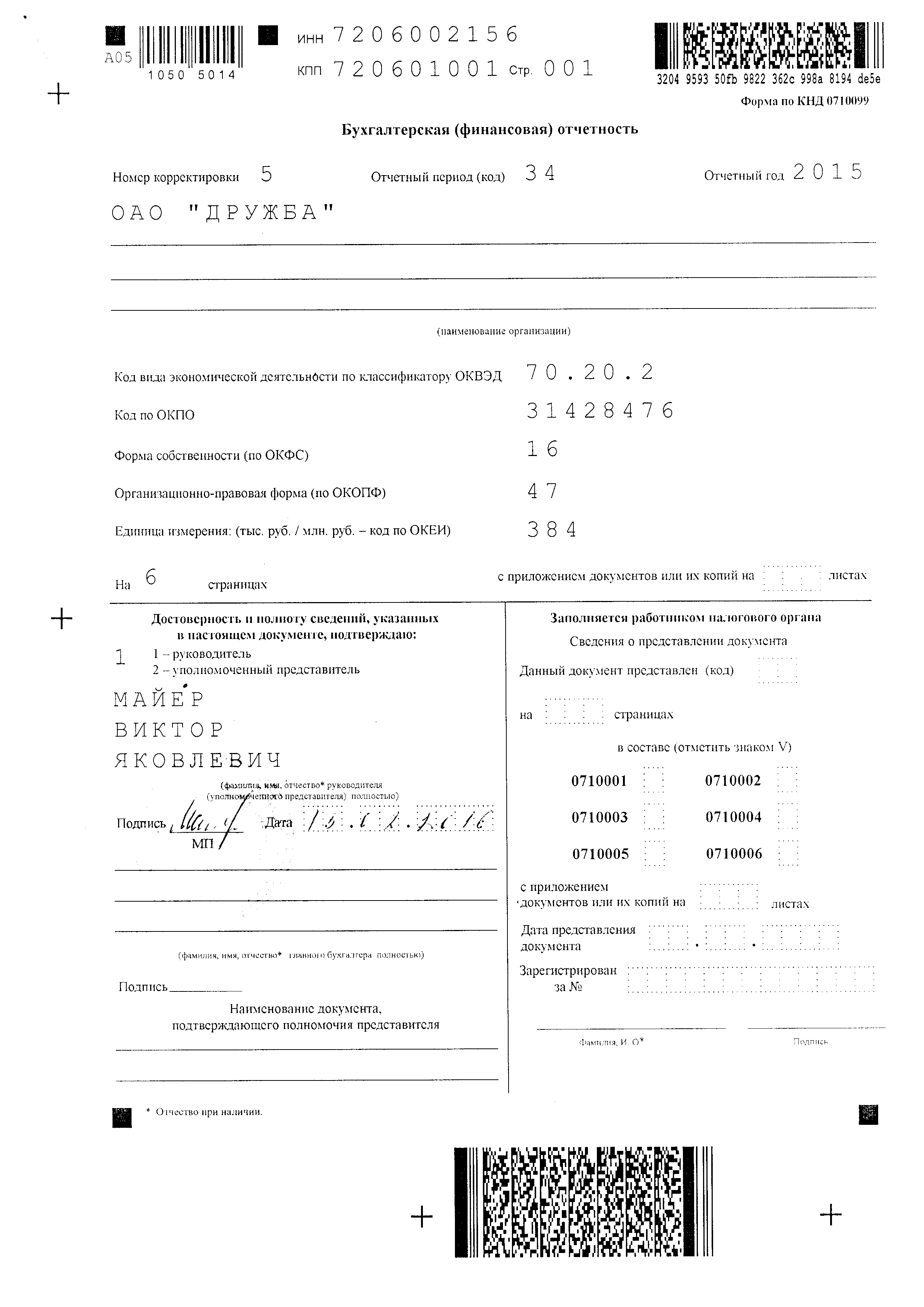 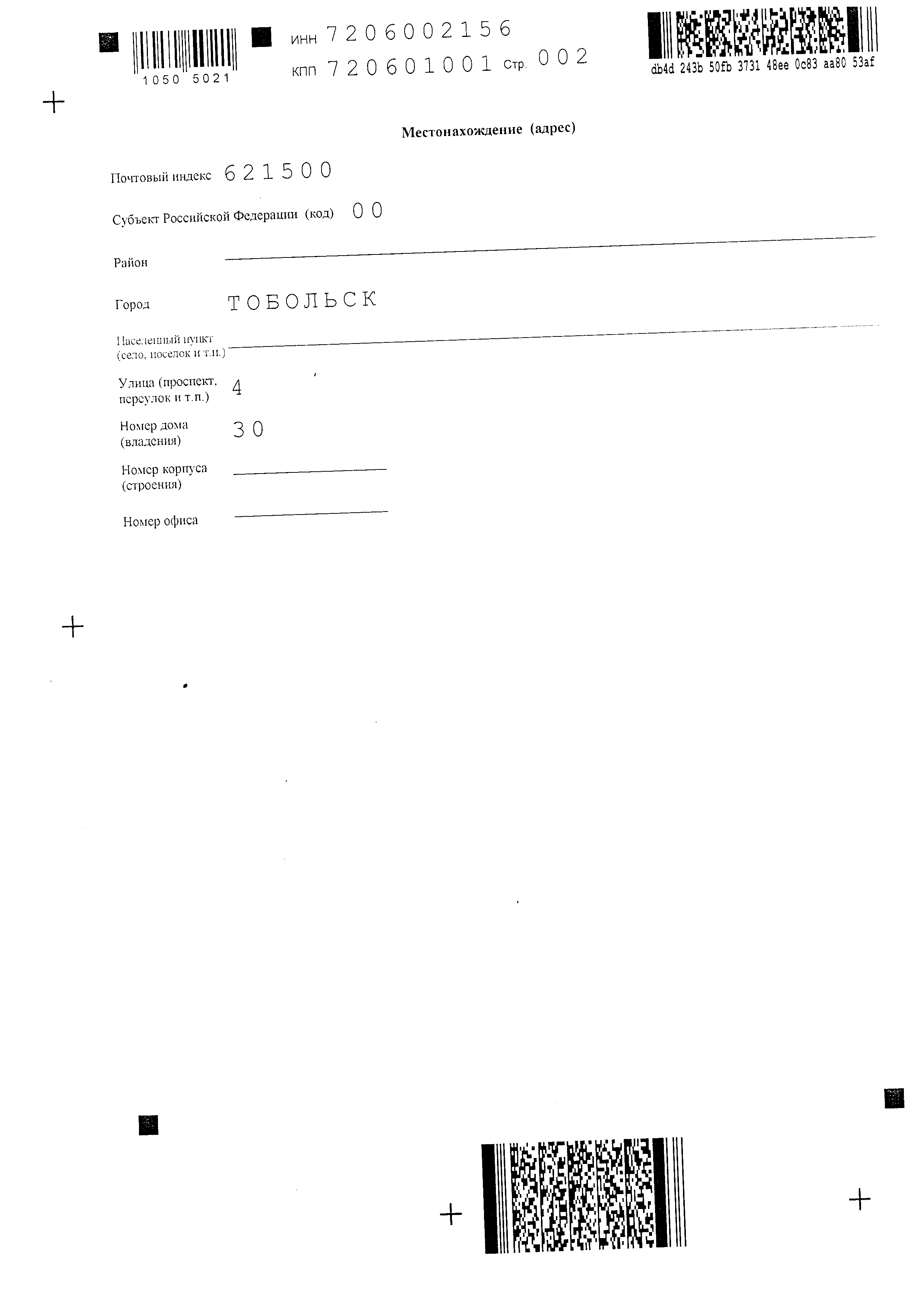 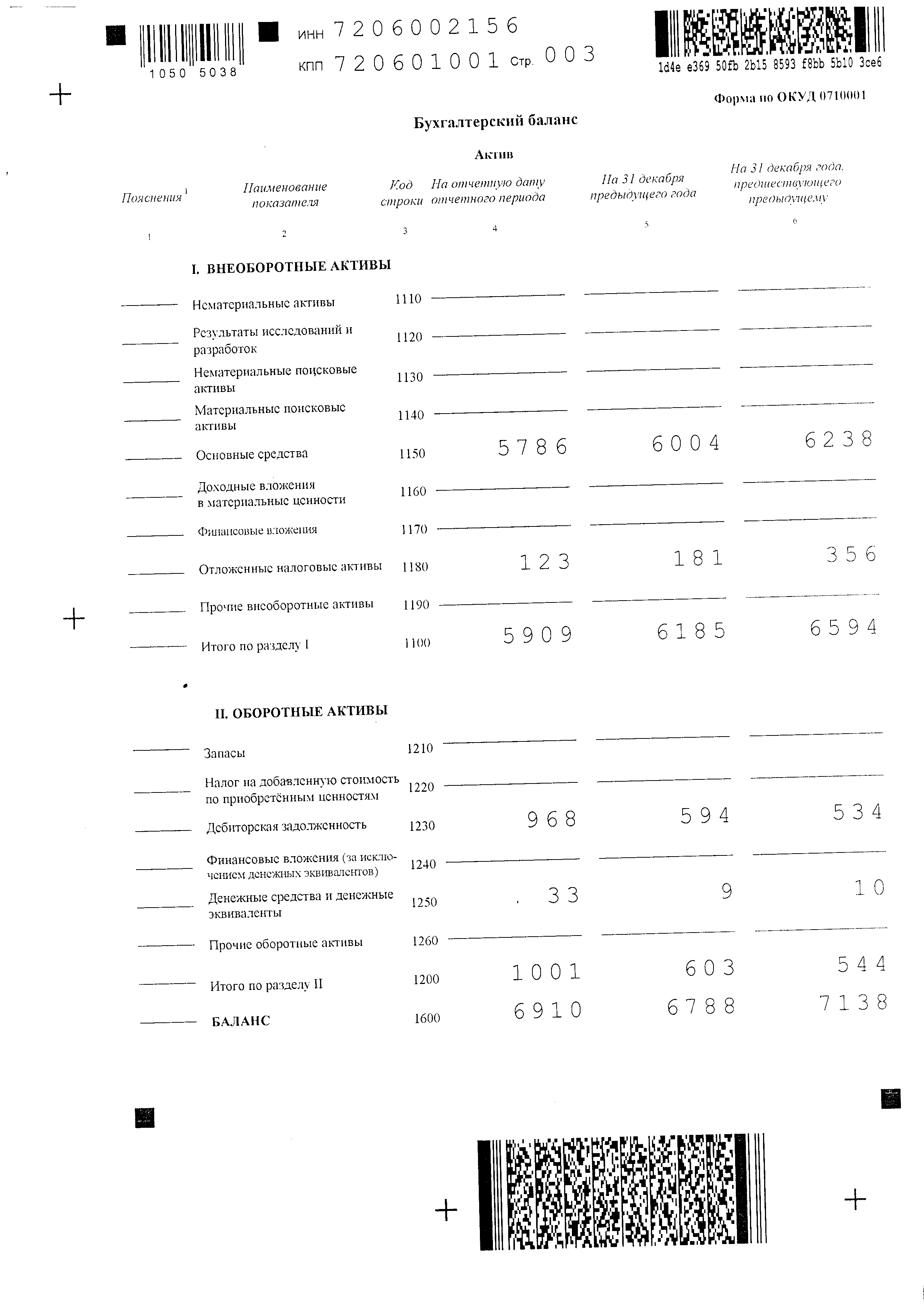 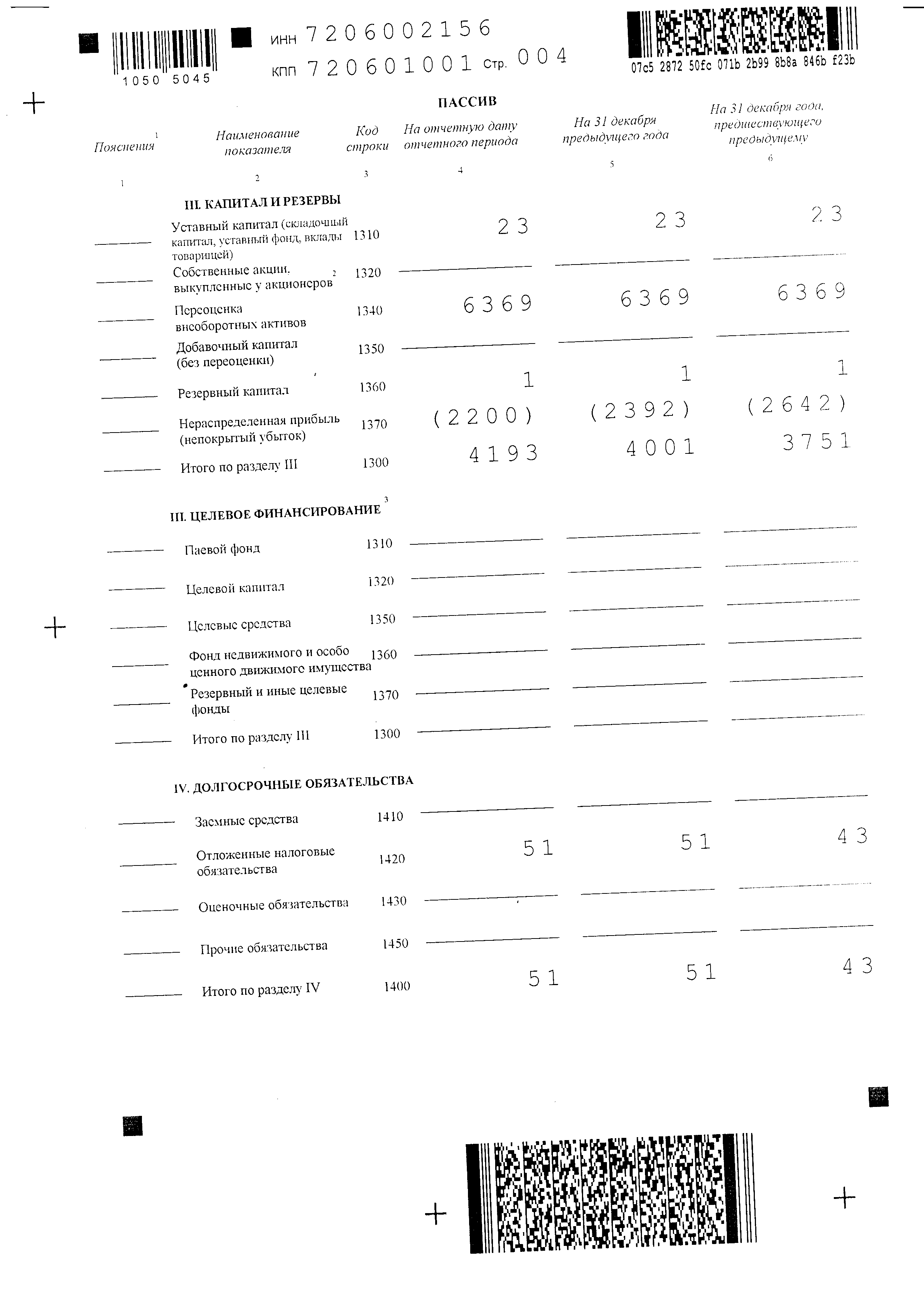 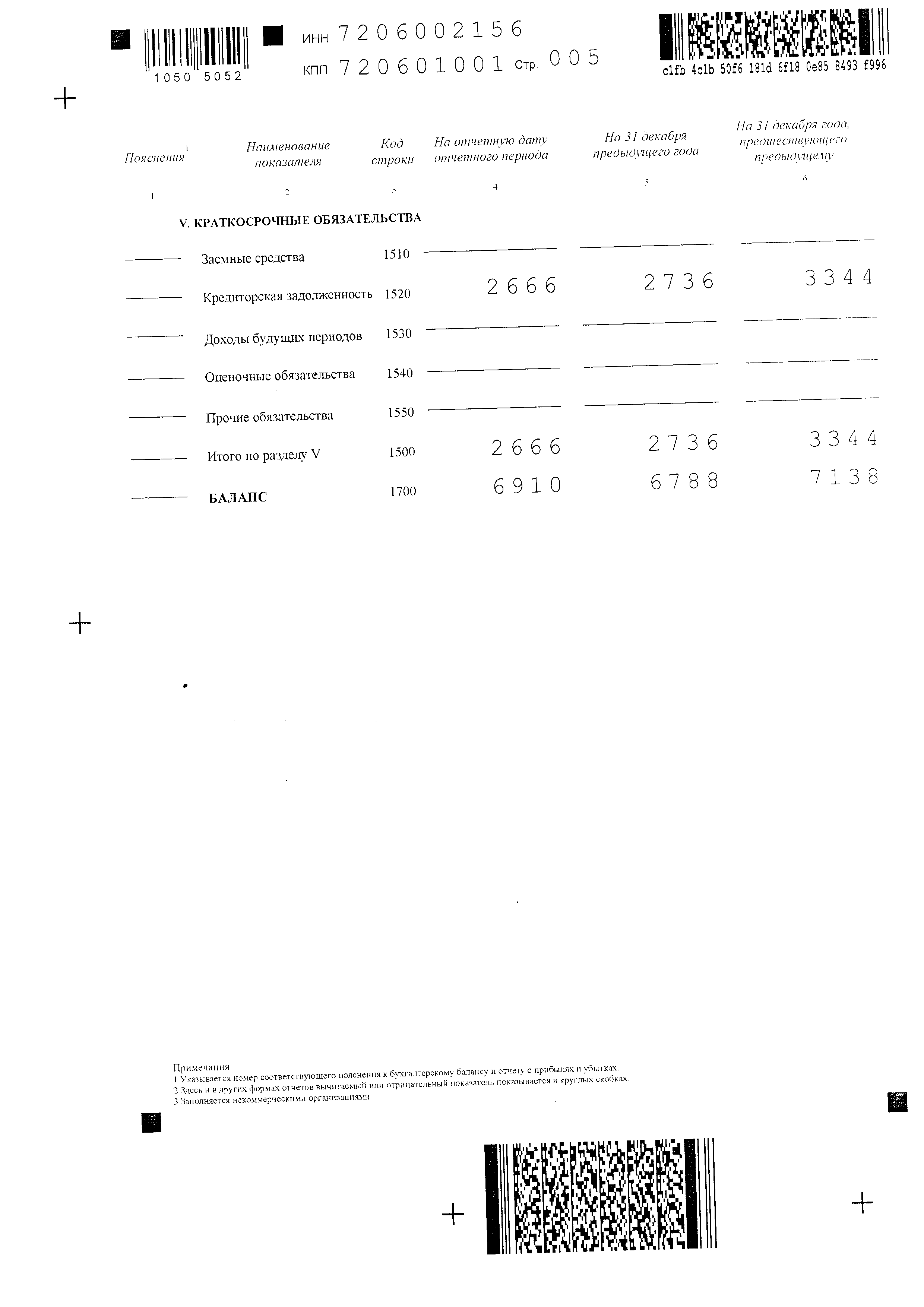 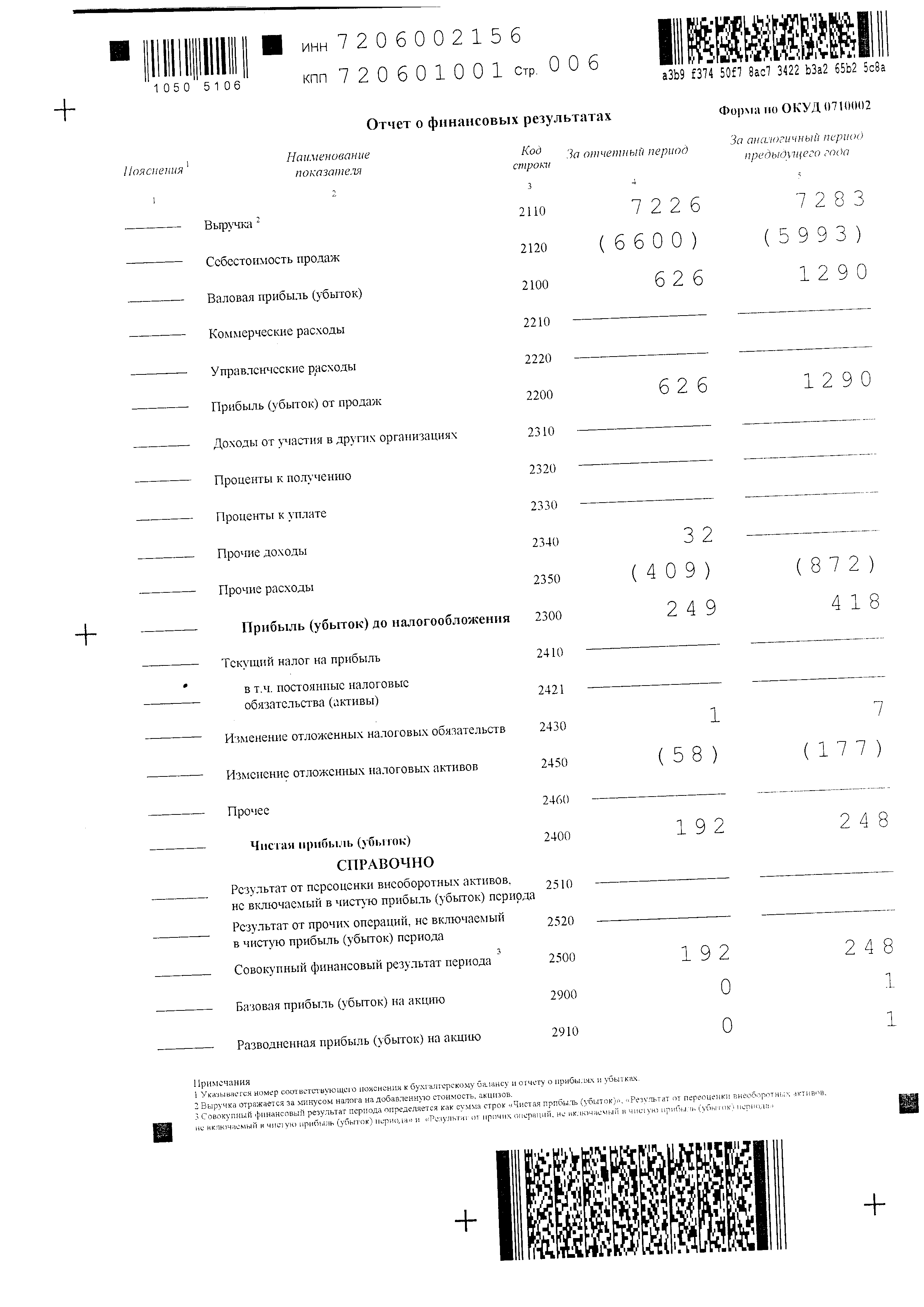 НаименованиеДоля в УК Количество акцийБарбара Людмила Георгиевна2,0824Буйницкий Константин Арсентьевич1,0612Воллерт Александр Рейнгардович3,5440Закрытое акционерное общество«Тобольскстроймеханизация»65,85743Майер Виктор Яковлевич17,36195Майер Владимир Яковлевич5,4562Итого:95,341076№Фамилия Имя ОтчествоДолжность1Майер Владимир ЯковлевичГенеральный директор (ЗАО «Тобольскстроймеханизация») 2Воллерт Александр РейнгардовичГлавный инженер (ЗАО «Тобольскстроймеханизация»)3Барбара Людмила ГеоргиевнаЗаместитель генерального директора по экономике и финансам (ЗАО «Тобольскстроймеханизация»)4Буйницкий Константин АрсентьевичЗаместитель главного инженера (ЗАО «Тобольскстроймеханизация»)5 Майер Виктор ЯковлевичДиректор (ОАО «Дружба»)Наименование показателяСроки полезного использования основных средств (число лет)Здания55Машины и оборудование6Транспортные средства-Компьютерная техника-Прочие-